ENROLMENT FORMPlease complete in black upper case lettersPostal address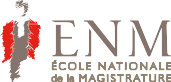 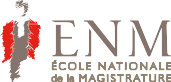 8 rue Chanoinesse75004 PARISTél : +33 (0)1 44 41 99 54Myriam.eleore@justice.fr THE EXACT TITLE OF THE COURSE YOU WOULD LIKE TO TAKE:…………………............................................................................................................................................................................................................................................................................................................DATES OF THE COURSE: from……………………………. to…………………………………Any incomplete forms will be returnedIDENTITYHIGHER EDUCATIONPROFESSIONNAL ACTIVITYSURNAME: ......................................................NUMBER OF YEARS OF STUDIES: …................DATE APPOINDED AS A JUDGE OR PROSECU-.........................................................................................……….......….........................yearsTOR (or other) : ....................................................FORENAME:.....................................................SUBJECT: ..........................................................................................................................................FORENAME:.....................................................SUBJECT: .............................................................…………………....………...................…....CURRENT POSITION: ........................................DATE OF BIRTH: .................................................…………………....………...................…....CURRENT POSITION: ................................................................................................................DIPLOMA AWARDED (indicate the highest diploma awarded): ..............................................................................................................................................…..............................................…………………………………………….………………………………………………….……NATIONALITY:......................................................…………………………………................…….COUNTRY OF WORK :PLACE AWARDED: ............................................................................................................................PLACE AWARDED: ............................................................................................................................TITLE:	MS □	MR □…………………………………........………….DATE AWARDED : ..........................................I hereby certify that the above information is correct and complete, and that if my application should be I undertake to comply with the general rules of tuition at the ENM. .I hereby certify that the above information is correct and complete, and that if my application should be I undertake to comply with the general rules of tuition at the ENM. .takenintoconsideration,in..................................................................on..............................................SIGNATURE OF THE APPLICANT:SIGNATURE OF THE APPLICANT:SIGNATURE OF THE APPLICANT:SIGNATURE OF THE APPLICANT:STAMP OF THE COMPETENT LINE AUTHORITY AUTHORISINGTHE APPLICANT TO FOLLOW THIS COURSE:NAME OF SIGNATORY:..............................................................................................................................CAPACITY OF SIGNATORY:....................................................................................................................in......................................................................................................on.......................................................................